What’s Happening Today?Let’s Talk About Taking Care of Our BodiesHow do I take care of my body?Keeping clean = staying healthy!3 Things to Remember to Keep Our Bodies CleanWashBrushWearWhat things do we wash with?What things do we brush with?What things do we need to keep our clothes and bodies smelling clean and fresh?So…what do YOU think?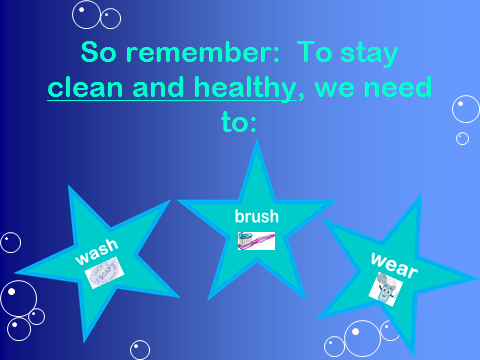 Get your magnet!